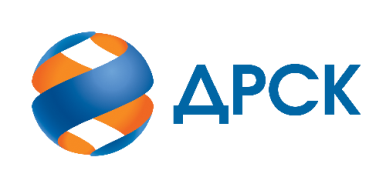 Акционерное Общество«Дальневосточная распределительная сетевая компания»ПРОТОКОЛ № 405/УР-РЗакупочной комиссии по запросу предложений в электронной форме с участием только субъектов МСП на право заключения договора на выполнение работ «Расчистка, расширение просеки Нерюнгринский РЭС» (лот № 87201-РЕМ ПРОД-2020-ДРСК)СПОСОБ И ПРЕДМЕТ ЗАКУПКИ: запрос предложений в электронной форме с участием только субъектов МСП на право заключения договора на выполнение работ «Расчистка, расширение просеки Нерюнгринский РЭС» (лот № 87201-РЕМ ПРОД-2020-ДРСК).КОЛИЧЕСТВО ПОДАННЫХ ЗАЯВОК НА УЧАСТИЕ В ЗАКУПКЕ: 5 (пять) заявок.КОЛИЧЕСТВО ОТКЛОНЕННЫХ ЗАЯВОК: 3 (три) заявки.ВОПРОСЫ, ВЫНОСИМЫЕ НА РАССМОТРЕНИЕ ЗАКУПОЧНОЙ КОМИССИИ: О рассмотрении результатов оценки вторых частей заявок Об отклонении заявки Участника 355070/ООО «ЮЯТ»Об отклонении заявки Участника 356392/ООО «ПРОИЗВОДСТВЕННО-ТЕХНИЧЕСКИЙ ЦЕНТР»Об отклонении заявки Участника 356499/ООО «АЛЬФАГРУПП»О признании заявок соответствующими условиям Документации о закупке по результатам рассмотрения вторых частей заявокРЕШИЛИ:По вопросу № 1Признать объем полученной информации достаточным для принятия решения.Принять к рассмотрению вторые части заявок следующих участников:По вопросу № 2Отклонить заявку 355070/ООО "ЮЯТ" от дальнейшего рассмотрения на основании пп. а) п. 4.12.4 Документации о закупке, как несоответствующую следующим требованиям:По вопросу № 3Отклонить заявку 356392/ООО "ПРОИЗВОДСТВЕННО-ТЕХНИЧЕСКИЙ ЦЕНТР" от дальнейшего рассмотрения на основании пп. а), б) п. 4.12.4 Документации о закупке, как несоответствующую следующим требованиям:По вопросу № 4Отклонить заявку 356499/ООО "АЛЬФАГРУПП" от дальнейшего рассмотрения на основании пп. а) п. 4.12.4 Документации о закупке, как несоответствующую следующим требованиям:По вопросу № 5Признать вторые части заявок следующих Участников:356375/ООО «МЕГАСТРОЙ»357079/ООО «ВОСТОЧНАЯ СТРОИТЕЛЬНАЯ КОМПАНИЯ»удовлетворяющими по существу условиям Документации о закупке и принять их к дальнейшему рассмотрению. Секретарь Закупочной комиссии 1 уровня  		                                        О.В.Коваленког.  Благовещенск«24» апреля 2020№ п/пДата и время регистрации заявкиИдентификационный номер Участника13.03.2020 12:46:1935507016.03.2020 10:36:1735637516.03.2020 05:05:2535639216.03.2020 08:12:2735649916.03.2020 14:40:39357079№ п/пДата и время регистрации заявкиИдентификационный номер Участника13.03.2020 12:46:19355070/ООО "ЮЯТ", 675000, Российская Федерация, ОБЛ АМУРСКАЯ, Г БЛАГОВЕЩЕНСК, УЛ КАЛИНИНА, ДОМ 10, КОРПУС А12, ИНН 1434039115, КПП 28010100116.03.2020 10:36:17356375/ООО "МЕГАСТРОЙ", 677000, РЕСП САХА /ЯКУТИЯ/14, Г ЯКУТСК, УЛ ПЕСЧАНАЯ, 100, ИНН 1435226164, КПП 14350100116.03.2020 05:05:25356392/ООО "ПРОИЗВОДСТВЕННО-ТЕХНИЧЕСКИЙ ЦЕНТР", 677008, РЕСП САХА /ЯКУТИЯ/, Г ЯКУТСК, ДОР ОКРУЖНАЯ, ДОМ 134, КОРПУС 9Б, , ИНН 1435319958, КПП 14350100116.03.2020 08:12:27356499/ООО "АЛЬФАГРУПП", 677027, РЕСП САХА /ЯКУТИЯ/, Г ЯКУТСК, УЛ ОЙУНСКОГО, ДОМ 8, КВАРТИРА 58, ИНН 1435316918, КПП 14350100116.03.2020 14:40:39357079/ООО  "ВОСТОЧНАЯ СТРОИТЕЛЬНАЯ КОМПАНИЯ", 675000, Российская Федерация, ОБЛ АМУРСКАЯ, Г БЛАГОВЕЩЕНСК, УЛ СТУДЕНЧЕСКАЯ, 16, КАБИНЕТ 18, ИНН 2801190389, КПП 280101001№ п/пОснования для отклоненияВо второй части заявки отсутствуют следующие документы:Выписка из реестра членов саморегулируемой организации в области строительства, реконструкции, капитального ремонта объектов капитального строительства, полученная не более чем за месяц до даты подачи заявки Участника, что не соответствует п. 8  Технических требований в котором указано, что в случае, если общая стоимость заявки превышает три миллиона рублей (с учетом НДС), Участник должен являться членом саморегулируемой организации в области строительства, реконструкции, капитального ремонта объектов капитального строительства.Заверенные Участником копии документов, подтверждающих полномочия единоличного исполнительного органа Участника или Управляющей компании (протоколы об избрании единоличного исполнительного органа или о передаче полномочий Управляющей компании), что не соответствует п. 1. Таблицы 10.1 Обязательные требования в котором указано об обязательном включении в состав заявки данных документов.Копия составленных в соответствии с действующим законодательством РФ бухгалтерского баланса и отчета о финансовых результатах за последний завершенный финансовый год (включающего в себя данные обязательной бухгалтерской (финансовой) отчетности за последний завершенный и предшествующий ему финансовый год) с отметкой налогового органа о приеме или, в случае представления отчетности в налоговую инспекцию в электронном виде, с приложением квитанции о приеме и/или извещения о вводе сведений налоговым органом, что не соответствует п. 3 таблицы 10.1 Обязательные требования в котором указано об обязательном включении в состав заявки данных документов.Ответ на дополнительный запрос Участником не представлен.№ п/пОснования для отклоненияВо второй части заявки отсутствуют следующие документы:- Копия составленных в соответствии с действующим законодательством РФ бухгалтерского баланса и отчета о финансовых результатах за последний завершенный финансовый год (2019) с отметкой налогового органа о приеме или, в случае представления отчетности в налоговую инспекцию в электронном виде, с приложением квитанции о приеме и/или извещения о вводе сведений налоговым органом, что не соответствует п. 3 таблицы 10.1 Обязательные требования в котором указано об обязательном включении в состав заявки данных документов.Ответ на дополнительный запрос Участником не представлен.По результатам оценки финансово-экономической устойчивости на основании предоставленной бухгалтерской отчетности за 2018 год Участник имеет кризисное финансовое состояние, что не соответствует требованиям п. 3. Таблицы 10.1 Документации о закупке, в котором установлено, что Участник не должен находиться в кризисном финансовом состоянии.№ п/пОснования для отклоненияВо второй части заявки отсутствуют следующие документы:Копия составленных в соответствии с действующим законодательством РФ бухгалтерского баланса и отчета о финансовых результатах за последний завершенный финансовый год (включающего в себя данные обязательной бухгалтерской (финансовой) отчетности за последний завершенный и предшествующий ему финансовый год) с отметкой налогового органа о приеме или, в случае представления отчетности в налоговую инспекцию в электронном виде, с приложением квитанции о приеме и/или извещения о вводе сведений налоговым органом, что не соответствует п. 3 таблицы 10.1 Обязательные требования в котором указано об обязательном включении в состав заявки данных документов.Ответ на дополнительный запрос Участником не представлен.